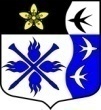 Ленинградская областьЛужский муниципальный районСовет депутатов Торковичского сельского поселения4 созываРешение05.06.2020 г.  № 46О внесении изменений в решение  Совета депутатовот 07.11.2016 г. № 79«Об утверждении положения о погребении и похоронном деле на территории Торковичскогосельского поселения».В соответствии с Федеральным законом от 06.10. 2003  № 131-ФЗ «Об общих принципах организации местного самоуправления в Российской Федерациии», Областным законом от 07.02.2020 № 9-оз «О перераспределении полномочий в сфере погребения и похоронного дела между органами государственной власти Ленинградской области и органами местного самоуправления Ленинградской области», совет депутатов Торковичского сельского поселения РЕШИЛ:1. Внести изменения в решение Совета депутатов Торковичского сельского поселения от 07.11.2016 г. № 79, передать Правительству Ленинградской области полномочия администрации Торковичского сельского поселения в сфере погребения и похоронного дела, в том числе установление требований к качеству услуг, входящих в гарантированный перечень услуг по погребению; определение стоимости услуг, предоставляемых согласно гарантированному перечню услуг по погребению; установление размера бесплатно предоставляемого участка земли на территории кладбищ (кроме Федерального военного мемориального кладбища) для погребения умершего; установление правил содержания мест погребения на территории муниципального образования; установление порядка деятельности общественных кладбищ; установление порядка деятельности воинских кладбищ и военных мемориальных кладбищ (находящихся в ведении органов местного самоуправления); установление порядка деятельности крематориев. 2. Опубликовать настоящее решение на официальном сайте Торковичского сельского поселения в телекоммуникационной сети «Интернет».3.   Настоящее решение вступает в силу с 01.01.2021 года.Глава Торковичского сельского поселения,исполняющий полномочия председателяСовета Депутатов                                                                                                             Н.А.Грауль